Душина И.А. МАК «Детство». Приложение.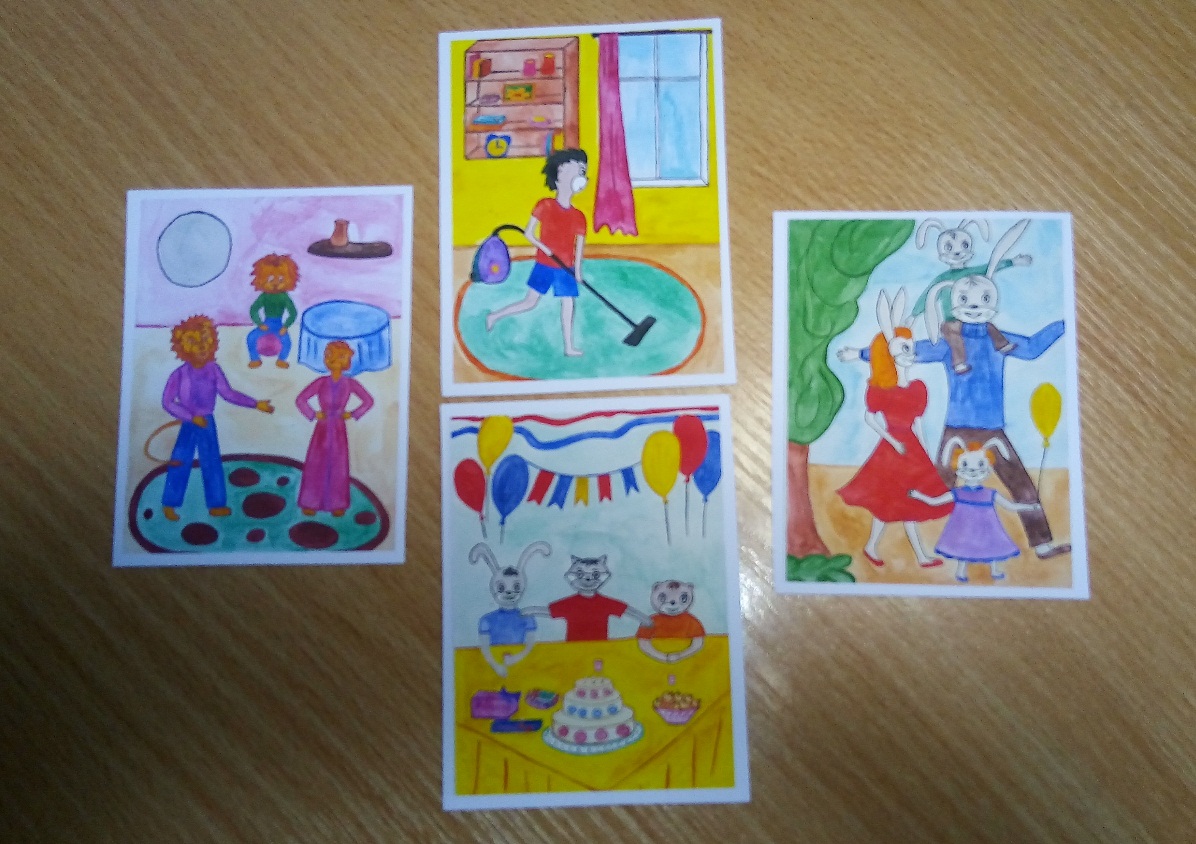 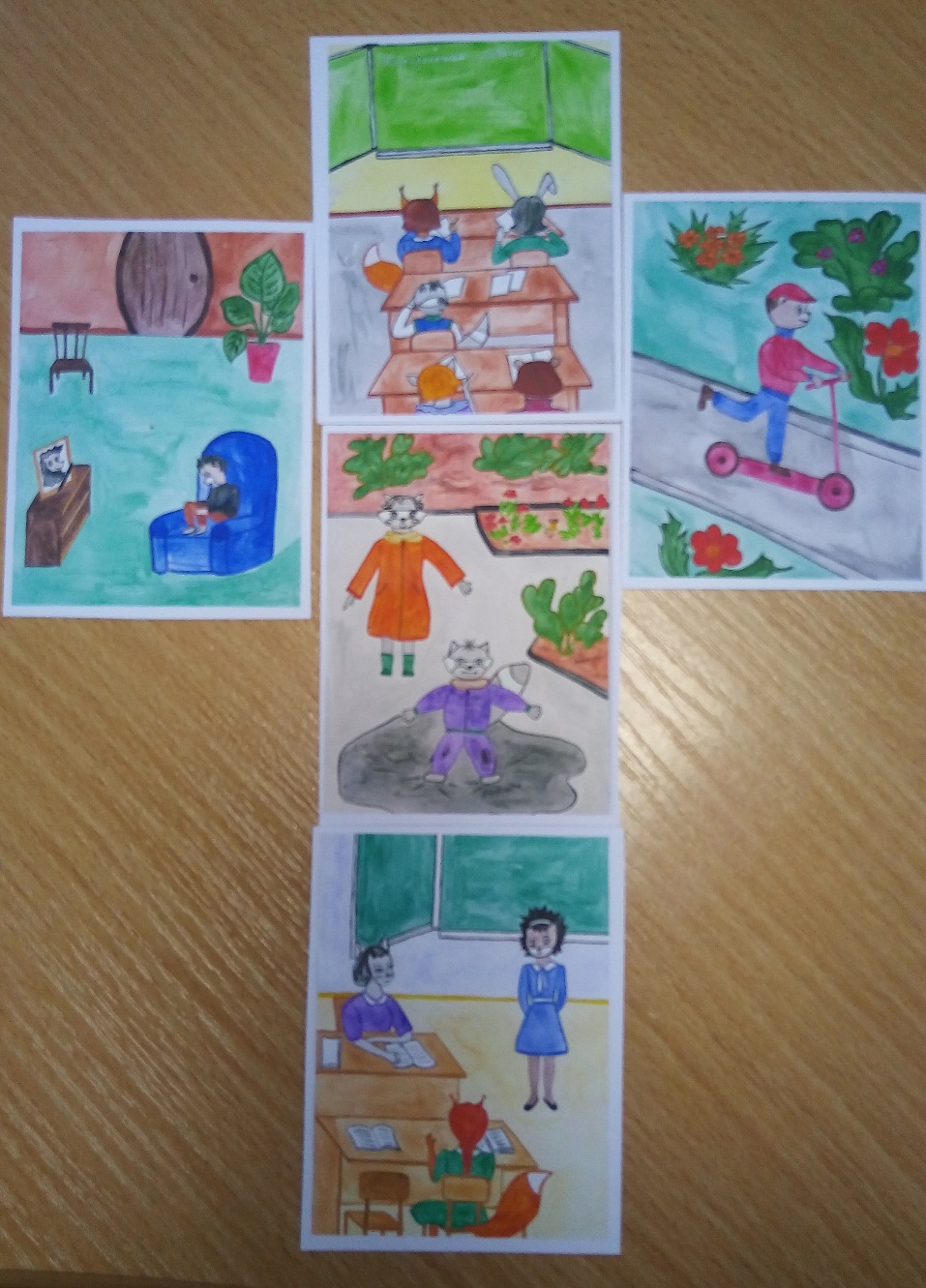 